(Analysis of mRNA(cDNA))〇RNase free Water 0.1%DEPC water:DDW    1000mlDEPC   1ml1. Weigh 1ℓ of MilliQ using a graduated cylinder.2. Remove 1ml of MilliQ using auto pipette. 3. Pour 1ml of DEPC in laminar hood and close the lid with parafilm and mix it.4. Incubate it for 24 hours in laminar hood. Vaporize DEPC if something was attached with DEPC in laminar hood.5.Loose the lid, and wrap the lid with aluminum foil.6.Autoclave it for 20 min at 121℃. 7.Store it at RT.8.Wash an inside and a basket of autoclave with RO water and scrub brush.9.Exchange the water of autoclave.Diethylpyrocarbonate; DEPC：volatile, aromaticity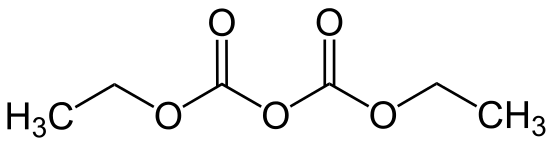 RNA extraction from adhesive cell:Materials：cellsTRLZOLchloroformisopropyl alcohol75％EthanolRNA-free waterAutoclaved tip, eppendrof tubePhenol chloroform mixture：avoid light. Be stored at 4℃.Phenol /0.1mMTris-HCl(pH8.0)(lower layer)   22ccchloroform　　　　　　　　　　 　　         22ccUpper layer of phenol/0.1mMTris-HCL(pH8.0)　1ccBecause these solution are dripping, be careful of it.Centrifuge it at 3000rpm, for 10min.Aqua layer and organic layer become transparent.75％ethanol：99.5%Ethanol　                37.5ccRNA-free water　　　　　　　　12.5ccWipe the desk with 70% EthanolAspirate the medium of the cells in 10cmdish(55cm2), Add 8ml of TRIZOL Reagent 8ml and passing the cell lysate several times through a pipette to lyse the cells. ※The amount of TRIZOL Reagent added is based on the area of the culture dish (1 ml per 10 cm2 and not on the number of cells present. An insufficient amount of TRIZOL Reagent may result in contamination of the isolated RNA with DNA.Incubate the homo for 5min at RT.Transfer it into 15ml tube, divide it into 8 1.5ml eppendrof tube each 1ml. Store it at －80℃.Add 0.2ml of chloroform per aml of TRIZOL, and vortex it for 15 sec.Incubate it for 3 min at RT.Centrifuge it at 3500rpm(12000×g), 4℃ for 30min.Following centrifugation, the mixture　separates into a lower red, phenol-chloroform phase(DNA, protein), an interphase, and a colorless upper aqueous phase. RNA remains exclusively in the aqueous phase.Transfer the aqueous phase to a fresh tube.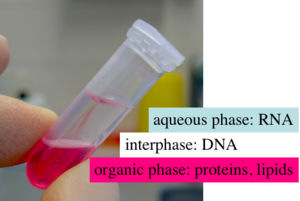 Add 0.2ml of phenol-choloroform.Centrifuge it for 30min at 3500rpm, 4℃.Transfer the aqueous phase to a fresh tube.Precipitate the RNA from the aqueous phase by mixing with isopropyl alcohol and 16.7μg/μl glycogen. Use 0.5 mL of isopropyl alcohol and 1μl of 16.7μg/μl glycoge of per 1 mL of TRIZOL Reagent used for the intial homogenization.Place them at −20℃, for more than 10 min.Centrifuge it at 3500rpm, 4℃ for 30 min. Remove the supernatant. Wash the RNA pellet once with 1ml of 75% ethanol/RNaseFree-water.Mix the sample by vortexing.Centrifuge at 3500rpm(no more than 7,500 x g) for 30 min at 4°C.Remove the supernatant, air-dry for 5 minutes. It is important not to let the RNA pellet dry completely as this will greatly decrease its solubility.Add 10μl of RNA-free water.Store it at −80℃.Estimated the amount of RNA:Added 19μl of DEPC-water to 1μl RNA solutionMeasure absorbance.Prepared mixture by adding following component.1μl of RNA sample.5μl of Fromamide3μl of 37% Fromaldehyde0.5μl of 20×MOPS Buffer.Incubated the loading sample for 15 min at 65℃.Added 1μl of 1mg/ml etidium bromide.Gel electrophoresis.First-Strand cDNA synthesis:totalRNA:1pg〜5μgpolyA＋RNA:1pg〜500ng Example:RNA sample(adjust it to 3μg)       S(1192.0ng/μl):2.5μl＋DEPC water8.5μl                　 　　　　　     H(969.2ng/μl) :3.1μl＋DEPC water7.9μl10μM Oligo(dT)  　1μl10mM dNTP Mix  　1μlIncubate for 5 min at 65℃ and place them on ice for 1 min.Mix with following components.4μl of 5× First-Strand Buffer1μl of 0.1M DTT1μl of 40 U/μl RNaseOUT1μl of 200 U/μl SuperScript Ⅲ Reverse TranscriptaseIncubate for 1hour at 55℃.Inactivate reaction by incubating for 10min at 70℃.Store at -20℃.Preparation of reagents and materials for RNA experiment:1)0.1%DEPC-DWAdd 1ml of DEPC to 999ml of DW.Incubate overnight at RT to complete dissolving.Autoclave2)20×MOPS BufferDissolve following materials in 800 ml of 0.1% DEPC-DW.83.7g of MOPS(MW209.3)13.61g of Sodium acetate trihydrate7.45g of EDTA・2Na dehydrate(MW 372.24)Put stirrer into 1ℓ beaker. Pour 1ℓ of 0.1% DEPC-DW weighing by measuring cylinder into the beaker　to １ℓ　line 1ℓ, taking care of meniscus. Remove 200ml of DEPC-DW. Weigh and add the reagents. Mix it on a stirrer.Add 15ml of 10N NaOH to adjust pH to 7.0 and drop it with pipette. Check for pH of the buffer using a pH paper.Volume up to 1 liter with 0.1% DEPC-DW using an auto pipetor.Autoclave or filtrate the buffer through 0.2μm filter.Wrap the bottle with Aluminum foil to block out light.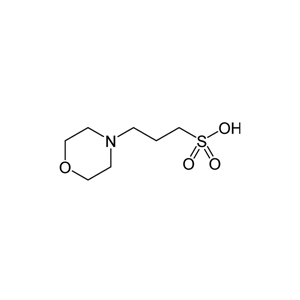 MOPS： EDTA  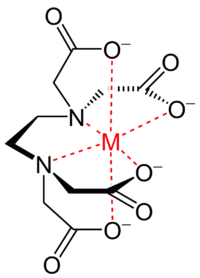 Chelate complex saltBinding to metallic ion by ligand containing multiple coordination position (multidentate ligand)3)Alkaline Agarose gelDissolve 0.9g of agarose powder in 77.1ml of DW.Measure the weight.Heat the agarose slurry by microwave oven.After complete dissolving of agarose, refill the water evaporated.Cool the agarose solution in 55℃ water bath for more than 20 min.※ Wrap it with Sran wrap and make a hole on it.Add 5ml of 20×MOPS buffer and 17.9ml of 37% formaldehyde.Pour the solution to chamber, and put it for around 40 min.Store it at 4℃ in 1× MOPS buffer.4)Preparation Gel Loading SamplePrepare mixture by adding following components.1μl of RNA sample5μl of Formamide3μl of 37% Formaldehyde0.5μl of 20×MOPS BufferIncubate the loading sample for 15min at 65℃.Add 1μl of 1mg/ml etidium bromide.(dilute 5mg/ml EtBr using DEPC water at the rate of 1:5.)Gel electrophoresis.1×MOPS buffer 100V 20min.You must be able to detect 28S, 18S and 5S of RNA bands.PCR reaction:Materials：siliconized 1.5μl tube96well plateTE (for primer dilution ,serial dilution)Methods：Serial dilution:S:145ng/μl  ※Use the same tip to absorb DNA in an inner face.H:150ng/μl  Primers:cDNA     1μl(<200ng)solution  19μltotal     20μlvortex spin downCycle Condition:Predenature  94℃  1minDenature 　 94℃　 30secAnealing    58℃　 30sec         GAPDH:20cycles others:27cyclesExtension   72℃　 1min 30sec72℃　5min4℃　∞Increase the number of cycles if no bands are seen. Find the linear point before saturation.　Annealing temp.= primer Tm.　−　7℃. Electrophoresis：Materials:2% agarose gel1×１TAE bufferladderMixture:PCR product solution      5μℓ10×Loading Buffer   1μℓApply 7μl of the mixture and ladder into the well on 2% agarose gel 7μl1.Electrophorese them in 1×TAE buffer containing EtBr for 15 min.(EtBr: plus charge, DNA: minus charge)1×TAE buffer containing EtBr:50×TAE      60mlMilliQ          3LEtBr(5mg/ml)  0.3ml1/10(15ng/μl)1/3(5ng/μl)1/3(1.66ng/μl)cDNA1(μl)3(1/10)2(1/30)TE964Remains7761/12(15ng/μl)1/3(5ng/μl)1/3(1.66ng/μl)cDNA1(μl)3(1/10)2(1/30)TE1164Remains976×1×710×ExTaq Buffer214dNTP21410μM primer Fw(final conc. 0.5μM)1710μM primer Rv(final conc. 0.5μM)17Ex Taq0.21.4MilliQ12.889.6rAmelex202FrAmelex202RrAMBN201FrAMBN201RrNtf4FrNtf4RrKrt14201FrKrt14201RrGAPDH201FrGAPDH201R